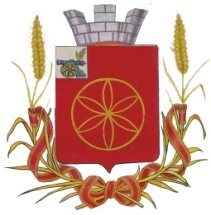 АДМИНИСТРАЦИЯ МУНИЦИПАЛЬНОГО ОБРАЗОВАНИЯРУДНЯНСКИЙ РАЙОН СМОЛЕНСКОЙ ОБЛАСТИП О С Т А Н О В Л Е Н И Е  от 04.12.2019г. N 466В соответствии Федеральными законами от 06 октября 2003 года № 131-ФЗ «Об общих принципах организации местного самоуправления в Российской Федерации», от 13 июля 2015 года № 220-ФЗ «Об организации регулярных перевозок пассажиров и багажа автомобильным транспортом и городским наземным электрическим транспортом в Российской Федерации и о внесении изменений в отдельные законодательные акты Российской Федерации», от 08.11.2007 N 259-ФЗ «Устав автомобильного транспорта и городского наземного электрического транспорта», Уставом муниципального образования Руднянский район Смоленской области, с целью организации транспортного обеспечения населения на территории муниципального образования Руднянский район Смоленской области в соответствии с требованиями законодательства Российской Федерации,Администрация муниципального образования Руднянский район Смоленской области  п о с т а н о в л я е т:1. Утвердить Перечень остановочных пунктов, расположенных на территории муниципального образования Руднянский район Смоленской области, которые разрешается использовать в качестве начальных и (или) конечных остановочных пунктов по межмуниципальным и внутри муниципальным маршрутам регулярных перевозок пассажиров и багажа автомобильным транспортом (прилагается).   	2. Контроль за исполнением настоящего постановления возложить на начальника отдела по экономке, управлению муниципальным имуществом и земельным отношениям Администрации муниципального образования Руднянский район Смоленской области С.А. Якушкину.  3.   Отделу по экономике, управлению муниципальным имуществом и земельным отношениям Администрации муниципального образования Руднянский район Смоленской области разместить настоящее постановление на официальном сайте муниципального образования Руднянский район Смоленской области рудня.рф. 	4. Настоящее постановление вступает в силу со дня его опубликования. И.п. Главы муниципального образования  Руднянский район Смоленской области                                                   Э.Н. ФедоровУтвержден:Постановлением Администрации муниципального образования                                                                             Руднянский район Смоленской областиот « 04» декабря 2019 года № 466ПЕРЕЧЕНЬ остановочных пунктов, расположенных на территории муниципального образования  Руднянский район Смоленской области, которые разрешается использовать  в качестве начальных и (или) конечных остановочных пунктов  по межмуниципальным и внутри муниципальным маршрутам регулярных перевозок  пассажиров и багажа автомобильным транспортом1. Перечень остановочных пунктов, расположенных на территории муниципального образования Руднянский район Смоленской области, которые разрешается использовать  в качестве начальных и (или) конечных остановочных пунктов  по межмуниципальным маршрутам регулярных перевозок  пассажиров и багажа автомобильным транспортом:2. Перечень остановочных пунктов, расположенных на территории муниципального образования Руднянский район Смоленской области, которые разрешается использовать  в качестве начальных и (или) конечных остановочных пунктов  по внутри муниципальным маршрутам регулярных перевозок  пассажиров и багажа автомобильным транспортом:Об утверждении Перечня остановочных пунктов, расположенных на территории муниципального образования Руднянский район Смоленской области, которые разрешается использовать в качестве начальных и (или) конечных остановочных пунктов по межмуниципальным и внутри муниципальным маршрутам регулярных перевозок пассажиров и багажа  автомобильным транспортом №п/пНаименование населенного пунктаТип остановки: А-автостанция, О-остановочная площадка посадки/высадки, П-оборудованный остановочный павильон; адрес1.г. РудняАвтостанция – г. Рудня, ул. Киреева, д. 52. №п/пНаименование населенного пунктаТип остановки: А-автостанция, О-остановочная площадка посадки/высадки, П-оборудованный остановочный павильон, и адрес1.г. РудняАвтостанция – г. Рудня, ул. Киреева, д. 52. 2. ПонизовьеОстановочная площадка – возле дома № 1 по ул. Имени Чибисова К.Н.3.НиконцыОстановочная площадка – возле дома № 32 по ул. Выгонная 4.БоркиОстановочная площадка – возле дома № 37 по ул. Центральная5. УзгоркиОстановочная площадка – возле дома № 2 по ул. Колышанская6.КошевичиОстановочная площадка – возле дома № 4 по ул. Центральная7.ШмыриОстановочная площадка – возле дома № 1 по ул. Центральная8.ПривольеОстановочная площадка – возле дома № 12 по ул. Центральная9.ОрдовкаОстановочная площадка – возле дома № 3 по ул. Центральная10.СутокиОстановочная площадка – возле дома № 1 по ул. Центральная11.СташкиОстановочная площадка – возле дома № 17 по ул. Молодежная12.ЧистикОстановочная площадка – возле дома № 11 по ул. Комсомольская13.МикулиноОстановочная площадка – возле дома № 53 по ул. Центральная14.СамсонцыОстановочная площадка – возле дома № 2 по ул. Центральная15.РокотОстановочная площадка – в начале ул. Центральная16.МогильноОстановочная площадка – возле дома № 15 по ул. Димитрова17.ТурОстановочная площадка – в начале ул. Центральная18.ОдриноОстановочная площадка – возле дома № 18 по ул. Центральная19.СтаиОстановочная площадка – возле дома № 1 по ул. Первомайская20.ЗаборьеОстановочная площадка – в начале переулка 1-й Озерный21.ЧушаиОстановочная площадка – возле дома № 2 по ул. Луговая22.ВолковоОстановочная площадка – в начале ул. Школьная23.ЛюбавичиОстановочная площадка – возле дома № 1 по ул. Березинская24.КругловкаОстановочная площадка – 443 км. а/д Р 120 «Брянск-Смоленск до границы Республики Беларусь (через Рудню на Витебск)»